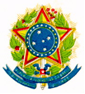 CONSELHO REGIONAL DE MUSEOLOGIA – COREM 3ª REGIÃOMembros CHAPA ÚNICA:Daniela do Amaral da Silva - 0203-I (Conselheira Efetiva 2018-2020);Carla Beatriz Santos Menegaz - 0202-I (Conselheira Suplente 2018-2020);Sibelle Barbosa da Silva - 0182-I (Conselheira Efetiva 2018-2020);Angela Beatriz Pomatti - 0212-I (Conselheira Suplente 2018-2020);Deise Formolo - 0208-I (Conselheira Efetiva 2018-2019);Priscila Chagas Oliveira - 0198-I (Conselheira Suplente 2018-2019);Ida Luiza da Cunha Feijó Gomes - 0189-I (Conselheira Efetiva 2018-2019);Vanessa Barrozo Teixeira - 0129-I (Conselheira Suplente 2018-2019);Karine Lima da Costa - 0172-I (Conselheira Efetiva 2018);Denise Walter Xavier - 0186-II (Conselheira Suplente 2018);Ana Ramos Rodrigues - 0206-I (Conselheira Efetiva 2018); eElias Palminor Machado – 0165-I (Conselheiro Suplente 2018).CHAPA ÚNICABRANCONULO